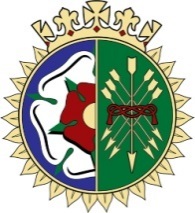 Queen Mary’s Grammar SchoolINDIVIDUAL HEALTH CARE PLANFor ongoing medical conditions or where medication is stored in school on a long-term or emergency only basis.Doctors DetailsSpecialist Consultant/Nurse (if applicable)Describe medical needs and give details of symptoms, signs, triggers, etc.Details of medication required in school, including dose, method and time, side-effects, contra-indicators, etc.  Who is responsible for administering medication? (self-administration/supervision/etc)
Are there any specific storage requirements for medicationOther daily care requirements required in schoolSpecific support for pupil’s educational, social and emotional needs (if relevant)Different arrangements required for school visits/trips etc
(Note residential trips are always covered by a separate consent form)Any other relevant information we need to be aware of?Parental and Pupil agreementI give consent for staff to supervise medication/medical care as indicated above in accordance with the school’s Medical Needs Policy.I agree that that medical information contained in this plan may be shared with individuals involved with my child’s care and education (including emergency services).
I understand that I must notify the school if there are any changes in these arrangements.School Notes/RemarksEMERGENCY ARRANGEMENTSBriefly describe what constitutes an emergency for your childDetails of Emergency Medication (inc dose, how administered etc) and other emergency action requiredWho should we contact in an emergency and at what point?(If staff have an immediate concern for life, they will always phone 999.  
This question relates to less serious emergencies)AsthmaThose pupils with a medical diagnosis of Asthma:Do you consent to your child using the emergency asthma inhaler kit:		Yes / NoAnaphylaxisThose pupils with a medical diagnosis of anaphylaxis and who have been prescribed an adrenaline auto-injector:Do you consent to your child using the emergency adrenaline kit if required:	Yes / NoPupil NameForm GroupDate of BirthHome AddressMedical Condition (summary)GP NameSurgery AddressPhone numberNameAddressPhone numberDate of PlanProposed Review DateSignature (pupil)	Date:Signature (parent)	Date:Parent NameParent contact details